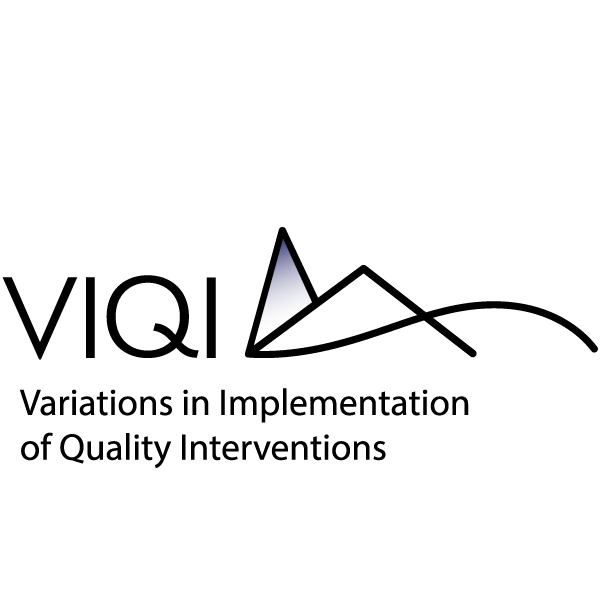 FOLLOW-UP TEACHER REPORTS TO QUESTIONS ABOUT CHILDREN IN CLASSROOMThe purpose of the Follow-up Teacher Report on Children is to capture children’s social and behavioral outcomes (i.e., positive social behaviors, challenging behaviors, and approaches to learning) based on teacher observation and interaction during routine classroom activities at the end (follow-up) of the impact evaluation and process study. Lead teachers will be asked to complete a report on selected children in their classroom. This will be handed out as the same time as the follow-up teacher survey.IntroductionThank you for participating in the Variations in Implementation of Quality Interventions (VIQI) Project!  As part of this study, we would like you to answer some questions about some children in your classroom. This information is crucial to helping us understand the impacts of early care and education centers on children.Your participation is completely voluntary, and you may skip any questions you do not wish to answer. You may stop the survey at any time. Your responses to these questions will be kept private to the extent permitted by law and will not be shared with your supervisor or other staff. There are no direct benefits to you for participating. Participation does not involve any risks other than what you would encounter in daily life. There is a small risk that your information could be lost, stolen, or misused, even though we follow strict rules to protect your information. The study team will follow strict procedures to protect your responses, and your responses will only be used for research and program improvement purposes. Your responses will be stored in password protected computer files and in locked research facilities. The data will be used only by the research team and other researchers bound by the same security requirements described here. We also may share de-identified responses with researchers looking at other education research topics who agree that they will protect your information.Please complete this questionnaire within the next [X] days. Once complete, please send it back to [ADDRESS]. It will take approximately 10 minutes per child to complete. If you have any questions, please contact your project liaison at [PHONE] or [email].Thank you!An agency may not conduct or sponsor, and a person is not required to respond to, a collection of information unless it displays a currently valid OMB control number. The OMB number for this information collection is 0970-0508 and the expiration date is XX/XX/XXXX. Send comments regarding this burden estimate or any other aspect of this collection of information, including suggestions for reducing this burden to [Contractor Contact Name]; [Contractor Contact Address].ITEMS ABOUT CHILDREN’S POSITIVE SOCIAL SKILLSHow well do you know [child name]?Not wellModerately wellVery wellI have known [child name] for _____ months. How often does this child attend school?This child has nearly perfect attendanceThis child is sometimes absent This child misses many days Please rate each of the listed behaviors according to how well it describes [CHILD NAME].ITEMS ABOUT CHILDREN’S CHALLENGING BEHAVIORSPlease rate the frequency that [child name] shows each behavior. ITEMS ABOUT CHILDREN’S APPROACHES TO LEARNING/ENGAGEMENTFor each statement, please rate how much you agree or disagree.Prosocial Behavior Subscale from the Social Competence Scale (CPPRG, 1995) Almost NeverRarelySometimesOftenVery OftenAlmost AlwaysShares with others123456Is helpful to others123456Resolves problems with other children on his or her own123456Listens to other people’s point of view123456Cooperates123456Understands other people’s feelings123456Expresses needs and feelings appropriately123456Emotion Regulation Subscale from the Social Competence Scale (CPPRG, 1995)Copes well with disappointment or frustration123456Accepts things not going his or her way123456Feelings are easily hurt (R)123456Whines or complains (R)123456Controls temper when there is a disagreement123456Stops and calms down when frustrated or upset123456Aggressive/Oppositional Items from the Teacher Observation of Child Adaptation-Revised (TOCA-R) (Werthamer-Larsson, Kellam, & Wheeler, 1991)Almost NeverRarelySometimesOftenVery OftenAlmost AlwaysBreaks things on purpose123456Stubborn123456Yells at others123456Knowingly breaks rules123456Fights with other children123456Ignores or refuses to obey adults123456Hits, pushes or shoves123456Internalizing/Withdrawn Items (from TOCA-R and other behavior problem scales developed for young children)Invites others to play (R)123456Low energy, lethargic or inactive123456Keeps to him or herself, tends to withdraw123456Sad, unhappy123456Avoids playing with other children123456Acts younger than his or her age123456Approaches to Learning (REDI Project, Bierman et al., 2008)Strongly DisagreeDisagreeSlightly DisagreeSlightly AgreeAgreeStrongly AgreeThis child well be successful in meeting the demands of school123456This child is ready for the cognitive demands of school123456This child is careful with his or her work123456This child can work independently123456This child is able to sit at a table and do work123456This child is able and willing to follow teacher instructions123456This child seems enthusiastic about learning new things123456This child has the self-control necessary to do well in school123456This child can follow the rules and routines that are part of the school day. 123456